Satinder (Civil Engineer)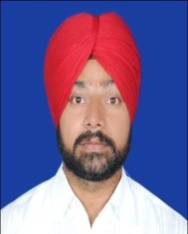 E-Mail: satinder.293271@2freemail.com Objective:	Seeking to apply demonstrated experience in Construction Industry in a challenging position in an organization that promotes professional advancement and personal growth:Professional Profile:Over 11 years on hand experience in the field of Construction Industry, managed the entire civil work responsibilities for different projects. Well versed and capable of assimilating computer application on stand-alone and network systems.In addition to the academic & technical qualifications, I am also an organized, versatile and creative self-starter, capable of grasping and building quickly upon new concepts and ideas. I have been continuously involved in teamwork situations, demonstrating successful leadership qualities in various large projects and assignments throughout my previous jobs in INDIA and UAE. I draw upon my self-motivation to work independently towards achieving and surpassing goals in a competitive environment. The experiences acquired through work in the U.A.E demonstrate my ability to effectively organize and plan both my time as well as resources to the maximum advantage. Professional Qualifications:Diploma in Civil Engineering with 65% marks from National Institute Of Engineering And Technology New Delhi year 2014Diploma in Carpentry work – 2001with 75% marks from (P.S.B.T) Punjab State Board of Technical and (I.T.I) Industrial Training Institute, Chandigarh - IndiaAcademic Qualifications:High School (10 + 2) – 1991		Punjab Secondary Education Board (P.S.E.B)Computer Knowledge:SteelPac – Rebar Management SoftwareACONEX & Wrench– Document Control softwareMS Office SuiteStrength:Capable and willing to accept high level of responsibilitiesWilling to learn and result OrientedHard work, dedicated, Sincere and LoyalWork Experience:2004 to 2005, worked as a Supervisor in QUARK City, Mohali – India2005 to 2007, worked as a Private Contractor in Mohali – India2007 to 2008, worked as a CivilForeman with LEIGHTON INDIA2008 to 31,October 2015, working as CivilSupervisor with Habtoor Leighton Group – UAE13 December 2015 till date , working as a site engineer with ALEC Job Responsibilities:Look after all activities at site in designated area for structural and fit out works as per ApprovedArchitectural Drawings with co-ordination of all other DrawingsSupervise the labor force in carrying out site activities according to the approved drawings and method statements to meet the targeted program of activities and ensure compliance with the quality plan and making sure that all the work is being done to the best and approved safety plans.Check the quality of works to ensure compliance with quality management plan, method statement and approved drawings.Carry out all site activities in accordance with the safety regulations and environment measures to prevent any accident or injury and supervise timely coordination with safety officers to maintain safe working environment.Communicate the weekly target plan with the FM and the Charge hands. Discuss and highlight any obvious problems / difficulties that can delay the target plan.Initiate proper coordination with storekeeper to ensure the timely execution of works when required. Supervise on time delivery of materials on site to achieve target. Wastage of materials on site to be minimized.Coordinate with the site engineer and other supervisors, foremen regarding the sequence of work on site to prevent any conflict between activities.PROJECTS WORK IN LAST 7 YEARS AS A CIVIL SUPERVISOR:Paris Sorbonne University Abu Dhabi                    (HLMR-826)St. Regis Resort & Hotel Abu Dhabi                       (HLMR-831)Al Mafraq Hospital Abu Dhabi (HLMR-835)Blue Waters Wharf Retail (DUBAI – I)                 (ALEC)Personal Details:Date of Birth		:	20th May 1974Marital Status		:	Married with 4 childrenNationality		:	IndianLanguages Knows	:	Hindi, Punjabi & EnglishDriving License	:	UAE driving License valid till 2020References		:	upon Request